『與世界加好友』Friend to the World!~【交換生分享講座】(亞洲篇)~疫情趨緩，各國邊境陸續解封之際，你的心是否早已起飛？我們聽見你的聲音了！一個可以滿足你各種需求的活動計畫–『出國交換』  先來聽聽交換回來的同學怎麼說…時間：112年4月26日(三)下午3:00~5:00         地點：至善樓Z1307                           主講者：黃家銘 (赴中國大陸中國人民大學)        郭芷攸 (赴泰國國立法政大學)        吳竹慧 (赴越南胡志明市師範大學)        林家儀 (赴日本東洋大學)  觸手可及的留學夢就等你來實現！      錯過不再！       錯過不再！   名額有限，快來報名！https://forms.gle/9JVTKTnt6tWit39q9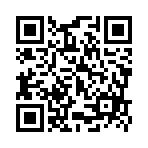 